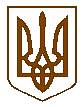 УКРАЇНАБілокриницька   сільська   радаРівненського   району    Рівненської    областіВ И К О Н А В Ч И Й       К О М І Т Е Т  РІШЕННЯвід  14 вересня  2017  року                                                                              № 161                                                                        Про присвоєння поштовоїадреси на земельну ділянку	Розглянувши  заяву  гр. Скибан Ігора Вікторовича  про присвоєння  поштової адреси на земельну ділянку в с. Біла Криниця, Рівненського району Рівненської області, керуючись п.п. 10 п.б ст. 30 Закону України «Про місцеве самоврядування в Україні», виконавчий комітет Білокриницької сільської радиВ И Р І Ш И В :Присвоїти поштову адресу на земельну ділянку з кадастровим номером 5624680700:02:006:0800 гр. Скибан І.В.: с. Біла Криниця,                            вул. Приміська, 91б.  Сільський голова                                                                                    Т. Гончарук